Department of Employee Trust Funds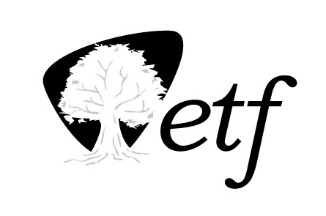 P.O. Box 7931Madison, WI 53707-7931Appendix 1Pro Forma Contract by Authorized BoardThis Contract is entered into by the State of Wisconsin Department of Employee Trust Funds (Department) on behalf of the State of Wisconsin Group Insurance Board (Board), and xxx (Contractor), whose address and principal officer appear below. The Department is the sole point of contact for this Contract. 2. 	Whereby the Department agrees to direct the purchase and Contractor agrees to supply the Contract requirements in accordance with the documents specified in the order of precedence below, which are hereby made a part of this Contract by reference.
3. 	For purposes of administering this Contract, the order of precedence is: (a) 	This Contract;(b)	Exhibit A, Contract Clarifications;(c)	RFP Appendix 6 – Program Agreement – RFP ETD0052 Health Savings Account Program with the revision date of ??? 2025; and/or(d)	RFP Appendix 7 – Program Agreement – RFP ETD0053 Section 125 Cafeteria Plan, Employee Reimbursement Account Benefit Program, Commuter Fringe Benefit Program with the revision date of ??? 2025;(e)	Request for Proposals (RFP) ETD0052 and/or ETD0053 dated April 25, 2024; and,(f) 	Contractor’s Proposal dated xxxx.Request for Proposal Number/Contract Number/Service:	RFP ETD0052:  Third Party Administration of the Health Savings Account Benefit ProgramRFP ETD0053:  Third Party Administration of the Section 125 Cafeteria Plan, Employee Reimbursement Account and Commuter Fringe Benefit Account ProgramsAuthorized Board: Group Insurance BoardContract Period:  xxxx – December 31, 2028 with the option for renewal for two additional two-year termsState of WisconsinDepartment of Employee Trust FundsContractorAuthorized Board:   Legal Company Name:State of Wisconsin Group Insurance Board SAMPLEBy (Name):Trade Name or dba:Signature:Taxpayer Identification Number:  xxxSAMPLEDate of Signature: Contractor Address (Street Address, City, State, Zip):Contact Beth Bucaida if questions arise: (608) 267-3933Contractor Address (Street Address, City, State, Zip):Name & Title (print name and title of person authorized to legally sign for and bind Contractor):Name & Title (print name and title of person authorized to legally sign for and bind Contractor):Name & Title (print name and title of person authorized to legally sign for and bind Contractor):Signature:SAMPLEDate of Signature:    Email:   Phone:   